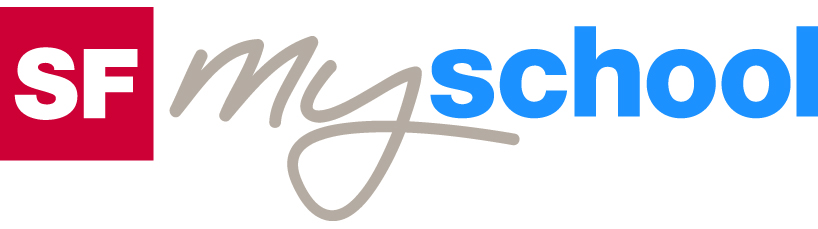 WorksheetWorksheet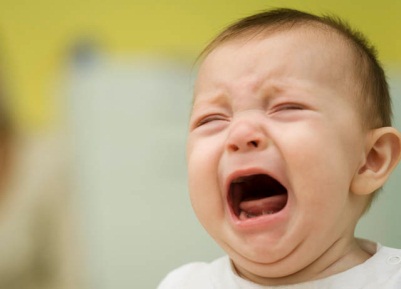 Cultural Phenomena Cultural Phenomena Cultural Phenomena Cultural Phenomena Screaming – keeping silent (23)14:30 minutesScreaming – keeping silent (23)14:30 minutesScreaming – keeping silent (23)14:30 minutesScreaming – keeping silent (23)14:30 minutes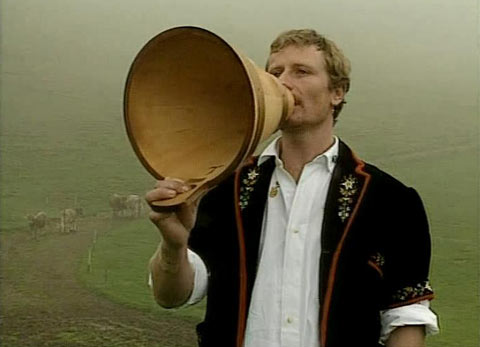 For what reasons do people scream?
When is screaming positive and when is it negative?
Note down examples of screaming from various cultures.
What happens if we scream too long?
What consequences can cancer of the larynx have?
What does «deaf-mute» mean?
Note down what 14-year-old Jessica does at the school for the deaf in Zurich and what she thinks.
What does the convent of Fahr have to do with the topic of «keeping silent»?
When is it better to keep silent, and when not?
What do you think about the custom of a moment of silence?For what reasons do people scream?
When is screaming positive and when is it negative?
Note down examples of screaming from various cultures.
What happens if we scream too long?
What consequences can cancer of the larynx have?
What does «deaf-mute» mean?
Note down what 14-year-old Jessica does at the school for the deaf in Zurich and what she thinks.
What does the convent of Fahr have to do with the topic of «keeping silent»?
When is it better to keep silent, and when not?
What do you think about the custom of a moment of silence?For what reasons do people scream?
When is screaming positive and when is it negative?
Note down examples of screaming from various cultures.
What happens if we scream too long?
What consequences can cancer of the larynx have?
What does «deaf-mute» mean?
Note down what 14-year-old Jessica does at the school for the deaf in Zurich and what she thinks.
What does the convent of Fahr have to do with the topic of «keeping silent»?
When is it better to keep silent, and when not?
What do you think about the custom of a moment of silence?For what reasons do people scream?
When is screaming positive and when is it negative?
Note down examples of screaming from various cultures.
What happens if we scream too long?
What consequences can cancer of the larynx have?
What does «deaf-mute» mean?
Note down what 14-year-old Jessica does at the school for the deaf in Zurich and what she thinks.
What does the convent of Fahr have to do with the topic of «keeping silent»?
When is it better to keep silent, and when not?
What do you think about the custom of a moment of silence?For what reasons do people scream?
When is screaming positive and when is it negative?
Note down examples of screaming from various cultures.
What happens if we scream too long?
What consequences can cancer of the larynx have?
What does «deaf-mute» mean?
Note down what 14-year-old Jessica does at the school for the deaf in Zurich and what she thinks.
What does the convent of Fahr have to do with the topic of «keeping silent»?
When is it better to keep silent, and when not?
What do you think about the custom of a moment of silence?For what reasons do people scream?
When is screaming positive and when is it negative?
Note down examples of screaming from various cultures.
What happens if we scream too long?
What consequences can cancer of the larynx have?
What does «deaf-mute» mean?
Note down what 14-year-old Jessica does at the school for the deaf in Zurich and what she thinks.
What does the convent of Fahr have to do with the topic of «keeping silent»?
When is it better to keep silent, and when not?
What do you think about the custom of a moment of silence?For what reasons do people scream?
When is screaming positive and when is it negative?
Note down examples of screaming from various cultures.
What happens if we scream too long?
What consequences can cancer of the larynx have?
What does «deaf-mute» mean?
Note down what 14-year-old Jessica does at the school for the deaf in Zurich and what she thinks.
What does the convent of Fahr have to do with the topic of «keeping silent»?
When is it better to keep silent, and when not?
What do you think about the custom of a moment of silence?For what reasons do people scream?
When is screaming positive and when is it negative?
Note down examples of screaming from various cultures.
What happens if we scream too long?
What consequences can cancer of the larynx have?
What does «deaf-mute» mean?
Note down what 14-year-old Jessica does at the school for the deaf in Zurich and what she thinks.
What does the convent of Fahr have to do with the topic of «keeping silent»?
When is it better to keep silent, and when not?
What do you think about the custom of a moment of silence?For what reasons do people scream?
When is screaming positive and when is it negative?
Note down examples of screaming from various cultures.
What happens if we scream too long?
What consequences can cancer of the larynx have?
What does «deaf-mute» mean?
Note down what 14-year-old Jessica does at the school for the deaf in Zurich and what she thinks.
What does the convent of Fahr have to do with the topic of «keeping silent»?
When is it better to keep silent, and when not?
What do you think about the custom of a moment of silence?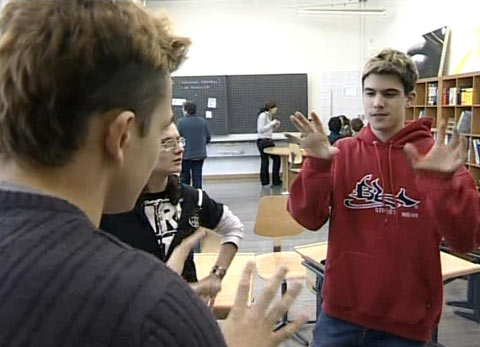 For what reasons do people scream?
When is screaming positive and when is it negative?
Note down examples of screaming from various cultures.
What happens if we scream too long?
What consequences can cancer of the larynx have?
What does «deaf-mute» mean?
Note down what 14-year-old Jessica does at the school for the deaf in Zurich and what she thinks.
What does the convent of Fahr have to do with the topic of «keeping silent»?
When is it better to keep silent, and when not?
What do you think about the custom of a moment of silence?For what reasons do people scream?
When is screaming positive and when is it negative?
Note down examples of screaming from various cultures.
What happens if we scream too long?
What consequences can cancer of the larynx have?
What does «deaf-mute» mean?
Note down what 14-year-old Jessica does at the school for the deaf in Zurich and what she thinks.
What does the convent of Fahr have to do with the topic of «keeping silent»?
When is it better to keep silent, and when not?
What do you think about the custom of a moment of silence?For what reasons do people scream?
When is screaming positive and when is it negative?
Note down examples of screaming from various cultures.
What happens if we scream too long?
What consequences can cancer of the larynx have?
What does «deaf-mute» mean?
Note down what 14-year-old Jessica does at the school for the deaf in Zurich and what she thinks.
What does the convent of Fahr have to do with the topic of «keeping silent»?
When is it better to keep silent, and when not?
What do you think about the custom of a moment of silence?For what reasons do people scream?
When is screaming positive and when is it negative?
Note down examples of screaming from various cultures.
What happens if we scream too long?
What consequences can cancer of the larynx have?
What does «deaf-mute» mean?
Note down what 14-year-old Jessica does at the school for the deaf in Zurich and what she thinks.
What does the convent of Fahr have to do with the topic of «keeping silent»?
When is it better to keep silent, and when not?
What do you think about the custom of a moment of silence?For what reasons do people scream?
When is screaming positive and when is it negative?
Note down examples of screaming from various cultures.
What happens if we scream too long?
What consequences can cancer of the larynx have?
What does «deaf-mute» mean?
Note down what 14-year-old Jessica does at the school for the deaf in Zurich and what she thinks.
What does the convent of Fahr have to do with the topic of «keeping silent»?
When is it better to keep silent, and when not?
What do you think about the custom of a moment of silence?For what reasons do people scream?
When is screaming positive and when is it negative?
Note down examples of screaming from various cultures.
What happens if we scream too long?
What consequences can cancer of the larynx have?
What does «deaf-mute» mean?
Note down what 14-year-old Jessica does at the school for the deaf in Zurich and what she thinks.
What does the convent of Fahr have to do with the topic of «keeping silent»?
When is it better to keep silent, and when not?
What do you think about the custom of a moment of silence?For what reasons do people scream?
When is screaming positive and when is it negative?
Note down examples of screaming from various cultures.
What happens if we scream too long?
What consequences can cancer of the larynx have?
What does «deaf-mute» mean?
Note down what 14-year-old Jessica does at the school for the deaf in Zurich and what she thinks.
What does the convent of Fahr have to do with the topic of «keeping silent»?
When is it better to keep silent, and when not?
What do you think about the custom of a moment of silence?For what reasons do people scream?
When is screaming positive and when is it negative?
Note down examples of screaming from various cultures.
What happens if we scream too long?
What consequences can cancer of the larynx have?
What does «deaf-mute» mean?
Note down what 14-year-old Jessica does at the school for the deaf in Zurich and what she thinks.
What does the convent of Fahr have to do with the topic of «keeping silent»?
When is it better to keep silent, and when not?
What do you think about the custom of a moment of silence?For what reasons do people scream?
When is screaming positive and when is it negative?
Note down examples of screaming from various cultures.
What happens if we scream too long?
What consequences can cancer of the larynx have?
What does «deaf-mute» mean?
Note down what 14-year-old Jessica does at the school for the deaf in Zurich and what she thinks.
What does the convent of Fahr have to do with the topic of «keeping silent»?
When is it better to keep silent, and when not?
What do you think about the custom of a moment of silence?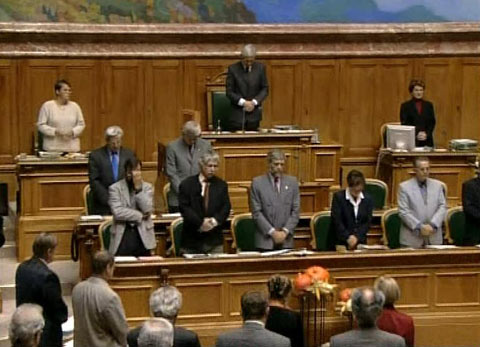 For what reasons do people scream?
When is screaming positive and when is it negative?
Note down examples of screaming from various cultures.
What happens if we scream too long?
What consequences can cancer of the larynx have?
What does «deaf-mute» mean?
Note down what 14-year-old Jessica does at the school for the deaf in Zurich and what she thinks.
What does the convent of Fahr have to do with the topic of «keeping silent»?
When is it better to keep silent, and when not?
What do you think about the custom of a moment of silence?For what reasons do people scream?
When is screaming positive and when is it negative?
Note down examples of screaming from various cultures.
What happens if we scream too long?
What consequences can cancer of the larynx have?
What does «deaf-mute» mean?
Note down what 14-year-old Jessica does at the school for the deaf in Zurich and what she thinks.
What does the convent of Fahr have to do with the topic of «keeping silent»?
When is it better to keep silent, and when not?
What do you think about the custom of a moment of silence?For what reasons do people scream?
When is screaming positive and when is it negative?
Note down examples of screaming from various cultures.
What happens if we scream too long?
What consequences can cancer of the larynx have?
What does «deaf-mute» mean?
Note down what 14-year-old Jessica does at the school for the deaf in Zurich and what she thinks.
What does the convent of Fahr have to do with the topic of «keeping silent»?
When is it better to keep silent, and when not?
What do you think about the custom of a moment of silence?For what reasons do people scream?
When is screaming positive and when is it negative?
Note down examples of screaming from various cultures.
What happens if we scream too long?
What consequences can cancer of the larynx have?
What does «deaf-mute» mean?
Note down what 14-year-old Jessica does at the school for the deaf in Zurich and what she thinks.
What does the convent of Fahr have to do with the topic of «keeping silent»?
When is it better to keep silent, and when not?
What do you think about the custom of a moment of silence?For what reasons do people scream?
When is screaming positive and when is it negative?
Note down examples of screaming from various cultures.
What happens if we scream too long?
What consequences can cancer of the larynx have?
What does «deaf-mute» mean?
Note down what 14-year-old Jessica does at the school for the deaf in Zurich and what she thinks.
What does the convent of Fahr have to do with the topic of «keeping silent»?
When is it better to keep silent, and when not?
What do you think about the custom of a moment of silence?For what reasons do people scream?
When is screaming positive and when is it negative?
Note down examples of screaming from various cultures.
What happens if we scream too long?
What consequences can cancer of the larynx have?
What does «deaf-mute» mean?
Note down what 14-year-old Jessica does at the school for the deaf in Zurich and what she thinks.
What does the convent of Fahr have to do with the topic of «keeping silent»?
When is it better to keep silent, and when not?
What do you think about the custom of a moment of silence?For what reasons do people scream?
When is screaming positive and when is it negative?
Note down examples of screaming from various cultures.
What happens if we scream too long?
What consequences can cancer of the larynx have?
What does «deaf-mute» mean?
Note down what 14-year-old Jessica does at the school for the deaf in Zurich and what she thinks.
What does the convent of Fahr have to do with the topic of «keeping silent»?
When is it better to keep silent, and when not?
What do you think about the custom of a moment of silence?For what reasons do people scream?
When is screaming positive and when is it negative?
Note down examples of screaming from various cultures.
What happens if we scream too long?
What consequences can cancer of the larynx have?
What does «deaf-mute» mean?
Note down what 14-year-old Jessica does at the school for the deaf in Zurich and what she thinks.
What does the convent of Fahr have to do with the topic of «keeping silent»?
When is it better to keep silent, and when not?
What do you think about the custom of a moment of silence?For what reasons do people scream?
When is screaming positive and when is it negative?
Note down examples of screaming from various cultures.
What happens if we scream too long?
What consequences can cancer of the larynx have?
What does «deaf-mute» mean?
Note down what 14-year-old Jessica does at the school for the deaf in Zurich and what she thinks.
What does the convent of Fahr have to do with the topic of «keeping silent»?
When is it better to keep silent, and when not?
What do you think about the custom of a moment of silence?For what reasons do people scream?
When is screaming positive and when is it negative?
Note down examples of screaming from various cultures.
What happens if we scream too long?
What consequences can cancer of the larynx have?
What does «deaf-mute» mean?
Note down what 14-year-old Jessica does at the school for the deaf in Zurich and what she thinks.
What does the convent of Fahr have to do with the topic of «keeping silent»?
When is it better to keep silent, and when not?
What do you think about the custom of a moment of silence?For what reasons do people scream?
When is screaming positive and when is it negative?
Note down examples of screaming from various cultures.
What happens if we scream too long?
What consequences can cancer of the larynx have?
What does «deaf-mute» mean?
Note down what 14-year-old Jessica does at the school for the deaf in Zurich and what she thinks.
What does the convent of Fahr have to do with the topic of «keeping silent»?
When is it better to keep silent, and when not?
What do you think about the custom of a moment of silence?For what reasons do people scream?
When is screaming positive and when is it negative?
Note down examples of screaming from various cultures.
What happens if we scream too long?
What consequences can cancer of the larynx have?
What does «deaf-mute» mean?
Note down what 14-year-old Jessica does at the school for the deaf in Zurich and what she thinks.
What does the convent of Fahr have to do with the topic of «keeping silent»?
When is it better to keep silent, and when not?
What do you think about the custom of a moment of silence?For what reasons do people scream?
When is screaming positive and when is it negative?
Note down examples of screaming from various cultures.
What happens if we scream too long?
What consequences can cancer of the larynx have?
What does «deaf-mute» mean?
Note down what 14-year-old Jessica does at the school for the deaf in Zurich and what she thinks.
What does the convent of Fahr have to do with the topic of «keeping silent»?
When is it better to keep silent, and when not?
What do you think about the custom of a moment of silence?For what reasons do people scream?
When is screaming positive and when is it negative?
Note down examples of screaming from various cultures.
What happens if we scream too long?
What consequences can cancer of the larynx have?
What does «deaf-mute» mean?
Note down what 14-year-old Jessica does at the school for the deaf in Zurich and what she thinks.
What does the convent of Fahr have to do with the topic of «keeping silent»?
When is it better to keep silent, and when not?
What do you think about the custom of a moment of silence?For what reasons do people scream?
When is screaming positive and when is it negative?
Note down examples of screaming from various cultures.
What happens if we scream too long?
What consequences can cancer of the larynx have?
What does «deaf-mute» mean?
Note down what 14-year-old Jessica does at the school for the deaf in Zurich and what she thinks.
What does the convent of Fahr have to do with the topic of «keeping silent»?
When is it better to keep silent, and when not?
What do you think about the custom of a moment of silence?For what reasons do people scream?
When is screaming positive and when is it negative?
Note down examples of screaming from various cultures.
What happens if we scream too long?
What consequences can cancer of the larynx have?
What does «deaf-mute» mean?
Note down what 14-year-old Jessica does at the school for the deaf in Zurich and what she thinks.
What does the convent of Fahr have to do with the topic of «keeping silent»?
When is it better to keep silent, and when not?
What do you think about the custom of a moment of silence?For what reasons do people scream?
When is screaming positive and when is it negative?
Note down examples of screaming from various cultures.
What happens if we scream too long?
What consequences can cancer of the larynx have?
What does «deaf-mute» mean?
Note down what 14-year-old Jessica does at the school for the deaf in Zurich and what she thinks.
What does the convent of Fahr have to do with the topic of «keeping silent»?
When is it better to keep silent, and when not?
What do you think about the custom of a moment of silence?For what reasons do people scream?
When is screaming positive and when is it negative?
Note down examples of screaming from various cultures.
What happens if we scream too long?
What consequences can cancer of the larynx have?
What does «deaf-mute» mean?
Note down what 14-year-old Jessica does at the school for the deaf in Zurich and what she thinks.
What does the convent of Fahr have to do with the topic of «keeping silent»?
When is it better to keep silent, and when not?
What do you think about the custom of a moment of silence?For what reasons do people scream?
When is screaming positive and when is it negative?
Note down examples of screaming from various cultures.
What happens if we scream too long?
What consequences can cancer of the larynx have?
What does «deaf-mute» mean?
Note down what 14-year-old Jessica does at the school for the deaf in Zurich and what she thinks.
What does the convent of Fahr have to do with the topic of «keeping silent»?
When is it better to keep silent, and when not?
What do you think about the custom of a moment of silence?For what reasons do people scream?
When is screaming positive and when is it negative?
Note down examples of screaming from various cultures.
What happens if we scream too long?
What consequences can cancer of the larynx have?
What does «deaf-mute» mean?
Note down what 14-year-old Jessica does at the school for the deaf in Zurich and what she thinks.
What does the convent of Fahr have to do with the topic of «keeping silent»?
When is it better to keep silent, and when not?
What do you think about the custom of a moment of silence?For what reasons do people scream?
When is screaming positive and when is it negative?
Note down examples of screaming from various cultures.
What happens if we scream too long?
What consequences can cancer of the larynx have?
What does «deaf-mute» mean?
Note down what 14-year-old Jessica does at the school for the deaf in Zurich and what she thinks.
What does the convent of Fahr have to do with the topic of «keeping silent»?
When is it better to keep silent, and when not?
What do you think about the custom of a moment of silence?For what reasons do people scream?
When is screaming positive and when is it negative?
Note down examples of screaming from various cultures.
What happens if we scream too long?
What consequences can cancer of the larynx have?
What does «deaf-mute» mean?
Note down what 14-year-old Jessica does at the school for the deaf in Zurich and what she thinks.
What does the convent of Fahr have to do with the topic of «keeping silent»?
When is it better to keep silent, and when not?
What do you think about the custom of a moment of silence?For what reasons do people scream?
When is screaming positive and when is it negative?
Note down examples of screaming from various cultures.
What happens if we scream too long?
What consequences can cancer of the larynx have?
What does «deaf-mute» mean?
Note down what 14-year-old Jessica does at the school for the deaf in Zurich and what she thinks.
What does the convent of Fahr have to do with the topic of «keeping silent»?
When is it better to keep silent, and when not?
What do you think about the custom of a moment of silence?For what reasons do people scream?
When is screaming positive and when is it negative?
Note down examples of screaming from various cultures.
What happens if we scream too long?
What consequences can cancer of the larynx have?
What does «deaf-mute» mean?
Note down what 14-year-old Jessica does at the school for the deaf in Zurich and what she thinks.
What does the convent of Fahr have to do with the topic of «keeping silent»?
When is it better to keep silent, and when not?
What do you think about the custom of a moment of silence?For what reasons do people scream?
When is screaming positive and when is it negative?
Note down examples of screaming from various cultures.
What happens if we scream too long?
What consequences can cancer of the larynx have?
What does «deaf-mute» mean?
Note down what 14-year-old Jessica does at the school for the deaf in Zurich and what she thinks.
What does the convent of Fahr have to do with the topic of «keeping silent»?
When is it better to keep silent, and when not?
What do you think about the custom of a moment of silence?For what reasons do people scream?
When is screaming positive and when is it negative?
Note down examples of screaming from various cultures.
What happens if we scream too long?
What consequences can cancer of the larynx have?
What does «deaf-mute» mean?
Note down what 14-year-old Jessica does at the school for the deaf in Zurich and what she thinks.
What does the convent of Fahr have to do with the topic of «keeping silent»?
When is it better to keep silent, and when not?
What do you think about the custom of a moment of silence?